ПАМЯТКА ДЛЯ РОДИТЕЛЕЙ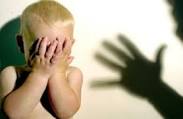 КАК ЗАЩИТИТЬ СВОЕГО РЕБЕНКА ОТ  НАСИЛИЯСОВЕТЫ РОДИТЕЛЯМ:1. Научите вашего ребенка, что он имеет право сказать "Нет" любомувзрослому, если почувствует исходящую от него опасность.2. Научите своего ребенка громко кричать: "Это не моя мама!" (или "Этоне мой папа!"), если кто-то попытается схватить его. Это привлечетвнимание окружающих и отпугнет преступника.3. Научите вашего ребенка сообщать вам, куда он идет, когда собираетсявернуться и звонить по телефону, если неожиданно планы поменяются.4. Старайтесь САМИ забирать ребенка из детского сада или школы. Еслиза ним придет кто-то другой, предупредите об этом заранее воспитателяили школьного учителя.5. Придумайте пароль для вашего ребенка и научите его никогда не садитьсяв машину к незнакомому человеку и никуда не уходить с ним, если он незнает пароль.6. Убедите вашего ребенка в том, что гулять в компании друзей гораздобезопаснее, чем одному, особенно в позднее время. Преступника всегдапривлекает одиноко гуляющий ребенок.7. Научите вашего ребенка пользоваться телефоном-автоматом (включаямеждународный). Номера домашнего телефона и телефонов службэкстренной помощи (01, 02, 03, телефона доверия) он должен знатьнаизусть.8. Фотографируйте вашего ребенка не реже одного раза в год, а имеющеесяу вас описание внешности и особых примет ребенка поможет вам в томслучае, если он потеряется или будет похищен.9. Если ваш ребенок выезжает за границу (на отдых, на лечение, на конкурс,олимпиаду и т.д.), ему необходимо иметь при себе заграничный паспорт.Все документы, нужные для оформления паспорта, родители САМИ(никому не поручая!) должны представить в паспортно-визовый отдел.10. Будьте такими родителями, которым ребенок сможет рассказать обовсем, что с ним случится. Ребенок должен быть уверен в том, что вы всегдабудете любить его и никогда не перестанете искать, если он потеряетсяили будет похищен.ЕСЛИ ВЫ НЕ ЗАЩИТНИК СВОЕМУ РЕБЕНКУ,ТО КТО ЖЕ ВЫ?1. Последствия того, если ребенок чувствует себя неудачником, могутвыражаться в насильственных действиях с его стороны: драках, уничтожении имущества, жестокости и даже самоуничтожении.2. ГОВОРИТЕ ДЕТЯМ О НАСИЛИИ, КОТОРОЕ ПОКАЗЫВАЮТ ПО ТЕЛЕВИЗОРУ, а не просто выключайте телевизор. Объясните им, что в большинстве своем насилие, показываемое в фильмах - это продукт, созданный для того, чтобы развлекать, возбуждать, держать зрителя в напряжении. И что это совсем не означает, что такую модель поведения нужно применять в своей жизни.3. НЕЛЬЗЯ НЕДООЦЕНИВАТЬ ВАЖНОСТЬ СЛОВ "Я ТЕБЯ ЛЮБЛЮ". Дети любого возраста нуждаются в одобрении, поцелуях, объятиях, дружеских похлопываниях по плечу. Они хотят слышать: " Я горжусь тобой!"4. ГОВОРИТЕ СО СВОИМИ ДЕТЬМИ. Поощряйте их желание говорить с Вами о своих страхах, о своем гневе и печали. Родители должны слышать тревоги своих детей, разделять их интересы и чувства, а также давать хорошие советы. Наблюдайте как Ваши дети общаются.Если же ребенок подвергся насилию, постарайтесь воспротивитьсяжеланию осудить или оправдать то, что произошло. Воспользуйтесь временем, чтобы выяснить обстоятельства, затем решите, как Вы сможете своей поддержкой предотвратить дальнейшее насилие.5. Если Вы или кто-либо из Вашей семьи чувствует одиночество, нелюбовь,безнадежность или у Вас проблемы с наркотиками или алкоголем - ищитепомощь. Считается, что более половины всех насильственных действийсовершается в состоянии алкогольного или наркотического опьянения.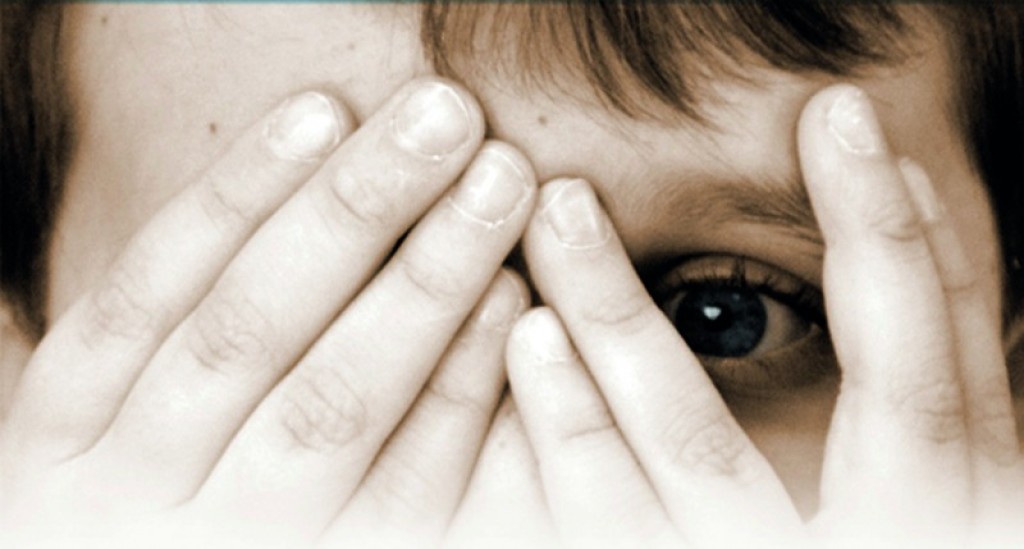 Если кто-то   допустил насильственные действия по отношению к Вашему ребенку,   НЕ  СТОИТ  МОЛЧАТЬ! СЮДА  МОЖНО  ОБРАТИТЬСЯ   ЗА  ПОМОЩЬЮ:Обратиться к любому взрослому, который, по вашему мнению, мог бы Вам помочь (педагог, школьный психолог, уполномоченный по правам ребенка, представитель администрации школы, родитель одноклассника или друга).Также Вы можете позвонить на единый общероссийский «телефон доверия» для детей – 8-800-2000-122. При звонке на этот номер Вам не нужно называть свое имя и платить деньги. Позвонить можно с любого телефона - и городского, и мобильного. По этому телефону Вы сможете поговорить с психологом или социальным работником, которые расскажут, что делать дальше и дадут адреса специальных кризисных центров.Уполномоченный по правам ребёнка в Ярославской области. Адрес: г. Ярославль, ул. Революционная, д. 28           Телефон: (4852) 40-10-54, 40-07-90, 40-15-02           Сайт: yarregion.ru           ВКонтакте: vk.com/public81835896           E-mail: baburkin@region.adm.yar.ru           Также необходимо помнить, что в каждой образовательной организации есть свой                          уполномоченный по правам ребенка!Вы можете обратиться в органы опеки, прокуратуру или полицию, написать заявление в суд.Обратиться в один из центров помощи населениюГородской центр психолого– медико - социального сопровождения, диагностики и консультирования школьников +7 (4852) 45-75-07; +7 (4852) 21-71-93; +7 (4852) 45-79-61Адрес: Ярославль, Большая Октябрьская, 122Время работы: пн-пт: 09:00—17:00Центр психолого-медико-социального сопровождения "Доверие"            +7 (4852) 55-50-64            Адрес: Ярославль, ул. Пионерская, 19Время работы: пн, вт,чт: 9.00 – 17.30                                         ср: 9.00 – 19.00, пт: 9.00 – 16.30Комплексный центр социального обслуживания населения Заволжского района города Ярославля             +7  (4852) 72-44-63              Адрес: Ярославль, пр. Авиаторов, 98              Время работы: пн-пт: 8:30–13, 13:48–17:30Комплексный центр социального обслуживания населения Красноперекопского района города Ярославля              +7 (4852) 94-38-13; 47-10-11; 48-19-42               Адрес: Ярославль, ул. Гагарина, 32               Время работы: пн-пт 8:30-17:30 обед 12:00-13:00 Комплексный центр социального обслуживания населения Фрунзенского района гор. Ярославля            +7 (4852) 44-98-94            Адрес: Ярославль, ул. Слепнева, 18            Время работы: пн-чт 8:30-17:30 обед 12:30-13:15                                          пт 8:30-16:30 обед 12:30-13:15Комплексный центр социального обслуживания населения Кировского района            +7 (4852) 73-26-99, 72-09-31            Адрес: Ярославль, Свердлова, 43а       Время работы: пн-чт: 8.30 - 17.30                                     пт: 8.30 - 16.30                                     Обеденный перерыв: 12.00 - 12.48Комплексный центр социального обслуживания населения Ленинского района+7 (4852) 25-44-04Адрес: Ярославль, пр-т Ленина,3Время работы: пн-чт: 8.30- 17.30                            пт: 8.30- 16.30                            Обеденный перерыв: 12.00 – 12.48